RESUMEDaud Mohsin Personal Detail 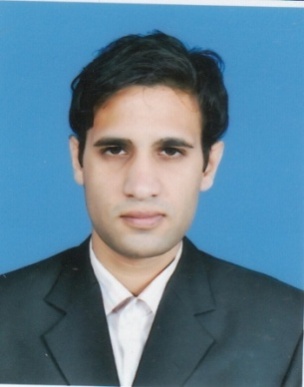 Daud Mohsin House no 5, block no 34 Sargodha Telephone 		92-0483719911Mobile 		92-03163923934Email 			daudmohsin64@yahoo.comSkype id 		daudmohsin64Material Status 	Single         Date of Birth 		17/3/1986Nationality 		Pakistani NIC			38403-7492360-1ObjectiveSeeking challenging position in any organization with a professionally enriched environment of dynamic organization and to grow in it by contributing regularly to organization's objective through hard work.Academic Qualifications  Master of Social Work 		University of Sargodha 		2008-2010Bachelor of Arts 			University of Sargodha		2005-2007Faculty of Arts                                    Sargodha Board    			2003-2005Matriculation 				Sargodha Board 			2000-2002LanguageProficient in written and spoken English and Urdu Computer Skills  Windows 98/2000/XPMS Office ( world . excel , power point )Internet Surfing Experience Human resource manager at Shahid tradersJanuary 1st 2017 to presentTeaching ExperienceAhamd Model primary school  December 1st, 2010 to February 15, 2012 Internship Experience Internship at Punjab Rural Support Program  October 1, 2009 to June 30, 2010 Field work in rural community development and urban community development projects Research Work Socio economic factors promoting drug addiction in Pakistan, a Case study of Sargodha city.Skills Related to Social Work and Human Resource Development  Case Work Experience Research Work ExperienceCommunity development experience Human Resource Development Rural development and local Government Program administration and policy development    Fund raising  and donor relation Life skills counseling   Reference  	Furnished upon request.